Publicado en Galicia el 21/07/2021 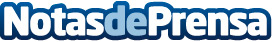 José Ramón García González y otras historias que motivan frente a las crisisUn podcast que recoge la trayectoria de este empresario gallego que sufrió la recesión bancaria con su primer proyecto, pero que fue capaz de reinventarse con Visualiza Business, una sociedad que participa en más de veinte empresas que crecen pese a la pandemiaDatos de contacto:Alberto Hernández935865632Nota de prensa publicada en: https://www.notasdeprensa.es/jose-ramon-garcia-gonzalez-y-otras-historias Categorias: Finanzas Comunicación Emprendedores Recursos humanos Consumo Actualidad Empresarial http://www.notasdeprensa.es